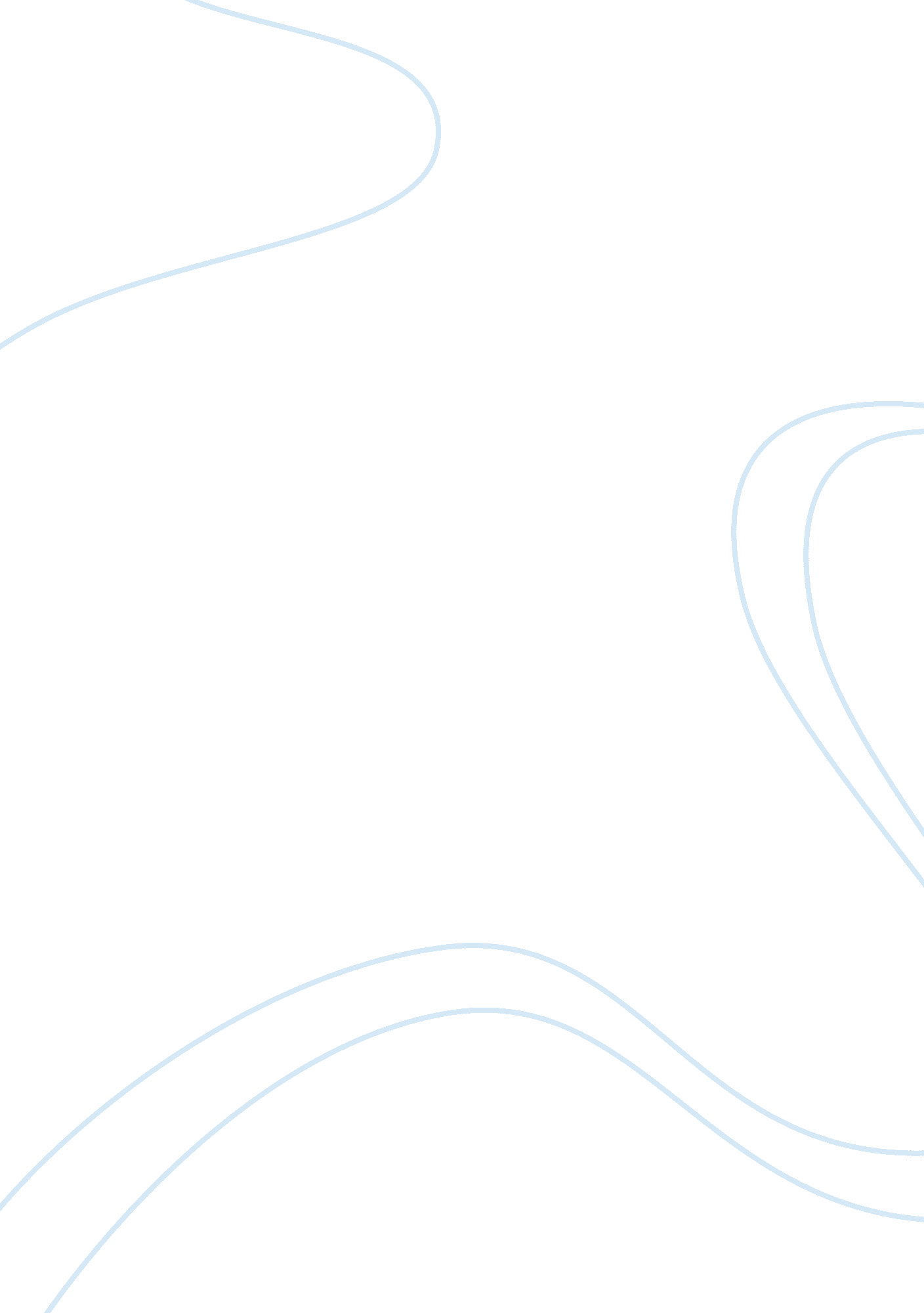 Night essayPeople, Adolf Hitler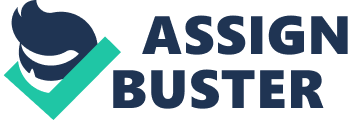 It’s not right to treat others negatively. Approximately Eleven million people died during the holocaust. What makes it even worse is they were held captive due to their race, sexual preference and religious beliefs. They were taken from their homes against their own will. People should be able to believe what they want with no consequence or repercussion. The Concentration Camps were very immoral places where people were taken and imprisoned. First off their barracks were small and over capacitated. They crammed as many prisoners in small rooms and they rode crammed cattle cars to the Camps. They were also treated very unfair, they got fed basically next to nothing. The S. S officers also had no problem with killing people for no reason at all. Like " Babies were thrown into the air and the machine gunners used them as targets. This was in the forest of Galicia, near Kolomaye (Wiesel 4.)" Now that is heartless. And if the prisoners failed selection they were cremated while being alive. When prisoners went to different camps they had to bathe in painful sanitizer. They had no toilets in their cells. Inmates also got to take showers when the S. S soldiers allow them to. Prisoners also had to wear the same clothes with no chance of getting them washed. Shoes were also pretty hard to come by. When the prisoners enter the Concentration Camps they get numbers tattooed on them and that is their new name. In conclusion the Dehumanization by the Nazis to the Jewish people was very cruel and unfair. They did nothing to be treated so unfairly. 